Melding van ziektedagen bij een detacheringMelding van ziektedagen bij een detacheringMelding van ziektedagen bij een detacheringMelding van ziektedagen bij een detacheringMelding van ziektedagen bij een detacheringMelding van ziektedagen bij een detacheringMelding van ziektedagen bij een detacheringMelding van ziektedagen bij een detacheringMelding van ziektedagen bij een detacheringMelding van ziektedagen bij een detacheringMelding van ziektedagen bij een detacheringMelding van ziektedagen bij een detacheringMelding van ziektedagen bij een detacheringMelding van ziektedagen bij een detacheringMelding van ziektedagen bij een detacheringMelding van ziektedagen bij een detacheringMelding van ziektedagen bij een detacheringMelding van ziektedagen bij een detacheringMelding van ziektedagen bij een detacheringMelding van ziektedagen bij een detacheringMelding van ziektedagen bij een detacheringMelding van ziektedagen bij een detacheringMelding van ziektedagen bij een detacheringMelding van ziektedagen bij een detacheringMelding van ziektedagen bij een detachering1F3C8D-11321-01-2303131F3C8D-11321-01-2303131F3C8D-11321-01-2303131F3C8D-11321-01-230313/////////////////////////////////////////////////////////////////////////////////////////////////////////////////////////////////////////////////////////////////////////////////////////////////////////////////////////////////////////////////////////////////////////////////////////////////////////////////////////////////////////////////////////////////////////////////////////////////////////////////////////////////////////////////////////////////////////////////////////////////////////////////////////////////////////////////////////////////////////////////////////////////////////////////////////////////////////////////////////////////////////////////////////////////////////////////////////////////////////////////////////////////////////////////////////////////////////////////////////////////////////////////////////////////////////////////////////////////////////////////////////////////////////////////////////////////////////////////////////////////////////////////////////////////////////////////////////////////////////////////////////////////////////////////////////////////////////////////////////////////////////////////////////////////////////////////////////////////////////////////////////////////////////////////////////////////////////////////////////////////////////////////////////////////////////////////////////////////////////////////////////////////////////////////////////////////////////////////////////////////////////////////////////////////////////////////////////////////////////////////////////////////////////////////////////////////////////////////////////////////////////////////////////////////////////////////////////////////////////////////////////////////////////////////////////////////////////////////////////////////////////////////////////////////////////////////////////////////////////////////////////////////////////////////////////////////////////////////////////////////////////////////////////////////////////////////////////////////////////////////////////////////////////////////////////////////////////////////////////////////////////////////////////////////////////////////////////////////////////////////////////////////////////////////////////////////////////////////////////////////////////////////////////////////////////////////////////////////////////////////////////////////////////////////////////////////////////////////////////////////////////////////////////////////////////////////////////////////////////////////////////////////////////////////////////////////////////////////////////////////////////////////////////////////////////////////////////////////////////////////////////////////////////////////////////////////////////////////////////////////////////////////////////////////////////////////////////////////////////////////////////////////////////////////////////////////////////////////////////////////////////////////////////////////////////////////////////////////////////////////////////////////////////////////////////////////////////////////////////////////////////////////////////////////////////////////////////////////////////////////////////////////////////////////////////////////////////////////////////////////////////////////////////////////////////////////////////////////////////////////////////////////////////////////////////////////////////////////////////////////////////////////////////////////////////////////////////////////////////////////////////////////////////////////////////////////////////////////////////////////////////////////////////////////////////////////////////////////////////////////////////////////////////////////////////////////////////////////////////////////////////////////////////////////////////////////////////////////////////////////////////////////////////////////////////////////////////////////////////////////////////////////////////////////////////////////////////////////////////////////////////////////////////////////////////////////////////////////////////////////////////////////////////////////////////////////////////////////////////////////////////////////////////////////////////////////////////////////////////////////////////////////////////////////////////////////////////////////////////////////////////////////////////////////////////////////////////////////////////////////////////////////////////////////////////////////////////////////////////////////////////////////////////////////////////////////////////////////////////////////////////////////////////////////////////////////////////////////////////Agentschap voor Onderwijsdiensten Cel Detacheringendetacheringen.onderwijs@vlaanderen.beAgentschap voor Onderwijsdiensten Cel Detacheringendetacheringen.onderwijs@vlaanderen.beAgentschap voor Onderwijsdiensten Cel Detacheringendetacheringen.onderwijs@vlaanderen.beAgentschap voor Onderwijsdiensten Cel Detacheringendetacheringen.onderwijs@vlaanderen.beAgentschap voor Onderwijsdiensten Cel Detacheringendetacheringen.onderwijs@vlaanderen.beAgentschap voor Onderwijsdiensten Cel Detacheringendetacheringen.onderwijs@vlaanderen.beAgentschap voor Onderwijsdiensten Cel Detacheringendetacheringen.onderwijs@vlaanderen.beAgentschap voor Onderwijsdiensten Cel Detacheringendetacheringen.onderwijs@vlaanderen.beAgentschap voor Onderwijsdiensten Cel Detacheringendetacheringen.onderwijs@vlaanderen.beAgentschap voor Onderwijsdiensten Cel Detacheringendetacheringen.onderwijs@vlaanderen.beAgentschap voor Onderwijsdiensten Cel Detacheringendetacheringen.onderwijs@vlaanderen.beAgentschap voor Onderwijsdiensten Cel Detacheringendetacheringen.onderwijs@vlaanderen.beAgentschap voor Onderwijsdiensten Cel Detacheringendetacheringen.onderwijs@vlaanderen.beAgentschap voor Onderwijsdiensten Cel Detacheringendetacheringen.onderwijs@vlaanderen.beAgentschap voor Onderwijsdiensten Cel Detacheringendetacheringen.onderwijs@vlaanderen.beAgentschap voor Onderwijsdiensten Cel Detacheringendetacheringen.onderwijs@vlaanderen.beAgentschap voor Onderwijsdiensten Cel Detacheringendetacheringen.onderwijs@vlaanderen.beAgentschap voor Onderwijsdiensten Cel Detacheringendetacheringen.onderwijs@vlaanderen.beAgentschap voor Onderwijsdiensten Cel Detacheringendetacheringen.onderwijs@vlaanderen.beAgentschap voor Onderwijsdiensten Cel Detacheringendetacheringen.onderwijs@vlaanderen.beAgentschap voor Onderwijsdiensten Cel Detacheringendetacheringen.onderwijs@vlaanderen.beAgentschap voor Onderwijsdiensten Cel Detacheringendetacheringen.onderwijs@vlaanderen.beAgentschap voor Onderwijsdiensten Cel Detacheringendetacheringen.onderwijs@vlaanderen.beAgentschap voor Onderwijsdiensten Cel Detacheringendetacheringen.onderwijs@vlaanderen.beAgentschap voor Onderwijsdiensten Cel Detacheringendetacheringen.onderwijs@vlaanderen.beAgentschap voor Onderwijsdiensten Cel Detacheringendetacheringen.onderwijs@vlaanderen.beAgentschap voor Onderwijsdiensten Cel Detacheringendetacheringen.onderwijs@vlaanderen.beAgentschap voor Onderwijsdiensten Cel Detacheringendetacheringen.onderwijs@vlaanderen.beAgentschap voor Onderwijsdiensten Cel Detacheringendetacheringen.onderwijs@vlaanderen.beWaarvoor dient dit formulier?Met dit formulier meldt een organisatie de ziektedagen van een gedetacheerd personeelslid aan de cel Detacheringen.Wie vult dit formulier in?Een gemandateerde van de organisatie waar het personeelslid gedetacheerd is, vult dit formulier in.Aan wie bezorgt u dit formulier?Mail dit formulier naar detacheringen.onderwijs@vlaanderen.be.Waarvoor dient dit formulier?Met dit formulier meldt een organisatie de ziektedagen van een gedetacheerd personeelslid aan de cel Detacheringen.Wie vult dit formulier in?Een gemandateerde van de organisatie waar het personeelslid gedetacheerd is, vult dit formulier in.Aan wie bezorgt u dit formulier?Mail dit formulier naar detacheringen.onderwijs@vlaanderen.be.Waarvoor dient dit formulier?Met dit formulier meldt een organisatie de ziektedagen van een gedetacheerd personeelslid aan de cel Detacheringen.Wie vult dit formulier in?Een gemandateerde van de organisatie waar het personeelslid gedetacheerd is, vult dit formulier in.Aan wie bezorgt u dit formulier?Mail dit formulier naar detacheringen.onderwijs@vlaanderen.be.Waarvoor dient dit formulier?Met dit formulier meldt een organisatie de ziektedagen van een gedetacheerd personeelslid aan de cel Detacheringen.Wie vult dit formulier in?Een gemandateerde van de organisatie waar het personeelslid gedetacheerd is, vult dit formulier in.Aan wie bezorgt u dit formulier?Mail dit formulier naar detacheringen.onderwijs@vlaanderen.be.Waarvoor dient dit formulier?Met dit formulier meldt een organisatie de ziektedagen van een gedetacheerd personeelslid aan de cel Detacheringen.Wie vult dit formulier in?Een gemandateerde van de organisatie waar het personeelslid gedetacheerd is, vult dit formulier in.Aan wie bezorgt u dit formulier?Mail dit formulier naar detacheringen.onderwijs@vlaanderen.be.Waarvoor dient dit formulier?Met dit formulier meldt een organisatie de ziektedagen van een gedetacheerd personeelslid aan de cel Detacheringen.Wie vult dit formulier in?Een gemandateerde van de organisatie waar het personeelslid gedetacheerd is, vult dit formulier in.Aan wie bezorgt u dit formulier?Mail dit formulier naar detacheringen.onderwijs@vlaanderen.be.Waarvoor dient dit formulier?Met dit formulier meldt een organisatie de ziektedagen van een gedetacheerd personeelslid aan de cel Detacheringen.Wie vult dit formulier in?Een gemandateerde van de organisatie waar het personeelslid gedetacheerd is, vult dit formulier in.Aan wie bezorgt u dit formulier?Mail dit formulier naar detacheringen.onderwijs@vlaanderen.be.Waarvoor dient dit formulier?Met dit formulier meldt een organisatie de ziektedagen van een gedetacheerd personeelslid aan de cel Detacheringen.Wie vult dit formulier in?Een gemandateerde van de organisatie waar het personeelslid gedetacheerd is, vult dit formulier in.Aan wie bezorgt u dit formulier?Mail dit formulier naar detacheringen.onderwijs@vlaanderen.be.Waarvoor dient dit formulier?Met dit formulier meldt een organisatie de ziektedagen van een gedetacheerd personeelslid aan de cel Detacheringen.Wie vult dit formulier in?Een gemandateerde van de organisatie waar het personeelslid gedetacheerd is, vult dit formulier in.Aan wie bezorgt u dit formulier?Mail dit formulier naar detacheringen.onderwijs@vlaanderen.be.Waarvoor dient dit formulier?Met dit formulier meldt een organisatie de ziektedagen van een gedetacheerd personeelslid aan de cel Detacheringen.Wie vult dit formulier in?Een gemandateerde van de organisatie waar het personeelslid gedetacheerd is, vult dit formulier in.Aan wie bezorgt u dit formulier?Mail dit formulier naar detacheringen.onderwijs@vlaanderen.be.Waarvoor dient dit formulier?Met dit formulier meldt een organisatie de ziektedagen van een gedetacheerd personeelslid aan de cel Detacheringen.Wie vult dit formulier in?Een gemandateerde van de organisatie waar het personeelslid gedetacheerd is, vult dit formulier in.Aan wie bezorgt u dit formulier?Mail dit formulier naar detacheringen.onderwijs@vlaanderen.be.Waarvoor dient dit formulier?Met dit formulier meldt een organisatie de ziektedagen van een gedetacheerd personeelslid aan de cel Detacheringen.Wie vult dit formulier in?Een gemandateerde van de organisatie waar het personeelslid gedetacheerd is, vult dit formulier in.Aan wie bezorgt u dit formulier?Mail dit formulier naar detacheringen.onderwijs@vlaanderen.be.Waarvoor dient dit formulier?Met dit formulier meldt een organisatie de ziektedagen van een gedetacheerd personeelslid aan de cel Detacheringen.Wie vult dit formulier in?Een gemandateerde van de organisatie waar het personeelslid gedetacheerd is, vult dit formulier in.Aan wie bezorgt u dit formulier?Mail dit formulier naar detacheringen.onderwijs@vlaanderen.be.Waarvoor dient dit formulier?Met dit formulier meldt een organisatie de ziektedagen van een gedetacheerd personeelslid aan de cel Detacheringen.Wie vult dit formulier in?Een gemandateerde van de organisatie waar het personeelslid gedetacheerd is, vult dit formulier in.Aan wie bezorgt u dit formulier?Mail dit formulier naar detacheringen.onderwijs@vlaanderen.be.Waarvoor dient dit formulier?Met dit formulier meldt een organisatie de ziektedagen van een gedetacheerd personeelslid aan de cel Detacheringen.Wie vult dit formulier in?Een gemandateerde van de organisatie waar het personeelslid gedetacheerd is, vult dit formulier in.Aan wie bezorgt u dit formulier?Mail dit formulier naar detacheringen.onderwijs@vlaanderen.be.Waarvoor dient dit formulier?Met dit formulier meldt een organisatie de ziektedagen van een gedetacheerd personeelslid aan de cel Detacheringen.Wie vult dit formulier in?Een gemandateerde van de organisatie waar het personeelslid gedetacheerd is, vult dit formulier in.Aan wie bezorgt u dit formulier?Mail dit formulier naar detacheringen.onderwijs@vlaanderen.be.Waarvoor dient dit formulier?Met dit formulier meldt een organisatie de ziektedagen van een gedetacheerd personeelslid aan de cel Detacheringen.Wie vult dit formulier in?Een gemandateerde van de organisatie waar het personeelslid gedetacheerd is, vult dit formulier in.Aan wie bezorgt u dit formulier?Mail dit formulier naar detacheringen.onderwijs@vlaanderen.be.Waarvoor dient dit formulier?Met dit formulier meldt een organisatie de ziektedagen van een gedetacheerd personeelslid aan de cel Detacheringen.Wie vult dit formulier in?Een gemandateerde van de organisatie waar het personeelslid gedetacheerd is, vult dit formulier in.Aan wie bezorgt u dit formulier?Mail dit formulier naar detacheringen.onderwijs@vlaanderen.be.Waarvoor dient dit formulier?Met dit formulier meldt een organisatie de ziektedagen van een gedetacheerd personeelslid aan de cel Detacheringen.Wie vult dit formulier in?Een gemandateerde van de organisatie waar het personeelslid gedetacheerd is, vult dit formulier in.Aan wie bezorgt u dit formulier?Mail dit formulier naar detacheringen.onderwijs@vlaanderen.be.Waarvoor dient dit formulier?Met dit formulier meldt een organisatie de ziektedagen van een gedetacheerd personeelslid aan de cel Detacheringen.Wie vult dit formulier in?Een gemandateerde van de organisatie waar het personeelslid gedetacheerd is, vult dit formulier in.Aan wie bezorgt u dit formulier?Mail dit formulier naar detacheringen.onderwijs@vlaanderen.be.Waarvoor dient dit formulier?Met dit formulier meldt een organisatie de ziektedagen van een gedetacheerd personeelslid aan de cel Detacheringen.Wie vult dit formulier in?Een gemandateerde van de organisatie waar het personeelslid gedetacheerd is, vult dit formulier in.Aan wie bezorgt u dit formulier?Mail dit formulier naar detacheringen.onderwijs@vlaanderen.be.Waarvoor dient dit formulier?Met dit formulier meldt een organisatie de ziektedagen van een gedetacheerd personeelslid aan de cel Detacheringen.Wie vult dit formulier in?Een gemandateerde van de organisatie waar het personeelslid gedetacheerd is, vult dit formulier in.Aan wie bezorgt u dit formulier?Mail dit formulier naar detacheringen.onderwijs@vlaanderen.be.Waarvoor dient dit formulier?Met dit formulier meldt een organisatie de ziektedagen van een gedetacheerd personeelslid aan de cel Detacheringen.Wie vult dit formulier in?Een gemandateerde van de organisatie waar het personeelslid gedetacheerd is, vult dit formulier in.Aan wie bezorgt u dit formulier?Mail dit formulier naar detacheringen.onderwijs@vlaanderen.be.Waarvoor dient dit formulier?Met dit formulier meldt een organisatie de ziektedagen van een gedetacheerd personeelslid aan de cel Detacheringen.Wie vult dit formulier in?Een gemandateerde van de organisatie waar het personeelslid gedetacheerd is, vult dit formulier in.Aan wie bezorgt u dit formulier?Mail dit formulier naar detacheringen.onderwijs@vlaanderen.be.Waarvoor dient dit formulier?Met dit formulier meldt een organisatie de ziektedagen van een gedetacheerd personeelslid aan de cel Detacheringen.Wie vult dit formulier in?Een gemandateerde van de organisatie waar het personeelslid gedetacheerd is, vult dit formulier in.Aan wie bezorgt u dit formulier?Mail dit formulier naar detacheringen.onderwijs@vlaanderen.be.Waarvoor dient dit formulier?Met dit formulier meldt een organisatie de ziektedagen van een gedetacheerd personeelslid aan de cel Detacheringen.Wie vult dit formulier in?Een gemandateerde van de organisatie waar het personeelslid gedetacheerd is, vult dit formulier in.Aan wie bezorgt u dit formulier?Mail dit formulier naar detacheringen.onderwijs@vlaanderen.be.Waarvoor dient dit formulier?Met dit formulier meldt een organisatie de ziektedagen van een gedetacheerd personeelslid aan de cel Detacheringen.Wie vult dit formulier in?Een gemandateerde van de organisatie waar het personeelslid gedetacheerd is, vult dit formulier in.Aan wie bezorgt u dit formulier?Mail dit formulier naar detacheringen.onderwijs@vlaanderen.be.Waarvoor dient dit formulier?Met dit formulier meldt een organisatie de ziektedagen van een gedetacheerd personeelslid aan de cel Detacheringen.Wie vult dit formulier in?Een gemandateerde van de organisatie waar het personeelslid gedetacheerd is, vult dit formulier in.Aan wie bezorgt u dit formulier?Mail dit formulier naar detacheringen.onderwijs@vlaanderen.be.Waarvoor dient dit formulier?Met dit formulier meldt een organisatie de ziektedagen van een gedetacheerd personeelslid aan de cel Detacheringen.Wie vult dit formulier in?Een gemandateerde van de organisatie waar het personeelslid gedetacheerd is, vult dit formulier in.Aan wie bezorgt u dit formulier?Mail dit formulier naar detacheringen.onderwijs@vlaanderen.be.Gegevens van het personeelslidGegevens van het personeelslidGegevens van het personeelslidGegevens van het personeelslidGegevens van het personeelslidGegevens van het personeelslidGegevens van het personeelslidGegevens van het personeelslidGegevens van het personeelslidGegevens van het personeelslidGegevens van het personeelslidGegevens van het personeelslidGegevens van het personeelslidGegevens van het personeelslidGegevens van het personeelslidGegevens van het personeelslidGegevens van het personeelslidGegevens van het personeelslidGegevens van het personeelslidGegevens van het personeelslidGegevens van het personeelslidGegevens van het personeelslidGegevens van het personeelslidGegevens van het personeelslidGegevens van het personeelslidGegevens van het personeelslidGegevens van het personeelslidGegevens van het personeelslidGegevens van het personeelslidstamboeknummerstamboeknummerstamboeknummerstamboeknummervoor- en achternaamvoor- en achternaamvoor- en achternaamvoor- en achternaamOverzicht van de genomen ziektedagenOverzicht van de genomen ziektedagenOverzicht van de genomen ziektedagenOverzicht van de genomen ziektedagenOverzicht van de genomen ziektedagenOverzicht van de genomen ziektedagenOverzicht van de genomen ziektedagenOverzicht van de genomen ziektedagenOverzicht van de genomen ziektedagenOverzicht van de genomen ziektedagenOverzicht van de genomen ziektedagenOverzicht van de genomen ziektedagenOverzicht van de genomen ziektedagenOverzicht van de genomen ziektedagenOverzicht van de genomen ziektedagenOverzicht van de genomen ziektedagenOverzicht van de genomen ziektedagenOverzicht van de genomen ziektedagenOverzicht van de genomen ziektedagenOverzicht van de genomen ziektedagenOverzicht van de genomen ziektedagenOverzicht van de genomen ziektedagenOverzicht van de genomen ziektedagenOverzicht van de genomen ziektedagenOverzicht van de genomen ziektedagenOverzicht van de genomen ziektedagenOverzicht van de genomen ziektedagenOverzicht van de genomen ziektedagenOverzicht van de genomen ziektedagenvanvanvanvanvanvanvanvanvanvanvanvanvanvanvanvantot en mettot en mettot en mettot en mettot en mettot en mettot en mettot en mettot en mettot en metdagmaandjaarjaarjaarjaarjaardagdagdagmaandjaardagmaandjaarjaarjaarjaarjaardagdagdagmaandjaardagmaandjaarjaarjaarjaarjaardagdagdagmaandjaardagmaandjaarjaarjaarjaarjaardagdagdagmaandjaarOndertekeningOndertekeningOndertekeningOndertekeningOndertekeningOndertekeningOndertekeningOndertekeningOndertekeningOndertekeningOndertekeningOndertekeningOndertekeningOndertekeningOndertekeningOndertekeningOndertekeningOndertekeningOndertekeningOndertekeningOndertekeningOndertekeningOndertekeningOndertekeningOndertekeningOndertekeningOndertekeningOndertekeningOndertekeningIk bevestig dat ik alle gegevens in dit formulier naar waarheid heb ingevuld.Ik bevestig dat ik alle gegevens in dit formulier naar waarheid heb ingevuld.Ik bevestig dat ik alle gegevens in dit formulier naar waarheid heb ingevuld.Ik bevestig dat ik alle gegevens in dit formulier naar waarheid heb ingevuld.Ik bevestig dat ik alle gegevens in dit formulier naar waarheid heb ingevuld.Ik bevestig dat ik alle gegevens in dit formulier naar waarheid heb ingevuld.Ik bevestig dat ik alle gegevens in dit formulier naar waarheid heb ingevuld.Ik bevestig dat ik alle gegevens in dit formulier naar waarheid heb ingevuld.Ik bevestig dat ik alle gegevens in dit formulier naar waarheid heb ingevuld.Ik bevestig dat ik alle gegevens in dit formulier naar waarheid heb ingevuld.Ik bevestig dat ik alle gegevens in dit formulier naar waarheid heb ingevuld.Ik bevestig dat ik alle gegevens in dit formulier naar waarheid heb ingevuld.Ik bevestig dat ik alle gegevens in dit formulier naar waarheid heb ingevuld.Ik bevestig dat ik alle gegevens in dit formulier naar waarheid heb ingevuld.Ik bevestig dat ik alle gegevens in dit formulier naar waarheid heb ingevuld.Ik bevestig dat ik alle gegevens in dit formulier naar waarheid heb ingevuld.Ik bevestig dat ik alle gegevens in dit formulier naar waarheid heb ingevuld.Ik bevestig dat ik alle gegevens in dit formulier naar waarheid heb ingevuld.Ik bevestig dat ik alle gegevens in dit formulier naar waarheid heb ingevuld.Ik bevestig dat ik alle gegevens in dit formulier naar waarheid heb ingevuld.Ik bevestig dat ik alle gegevens in dit formulier naar waarheid heb ingevuld.Ik bevestig dat ik alle gegevens in dit formulier naar waarheid heb ingevuld.Ik bevestig dat ik alle gegevens in dit formulier naar waarheid heb ingevuld.Ik bevestig dat ik alle gegevens in dit formulier naar waarheid heb ingevuld.Ik bevestig dat ik alle gegevens in dit formulier naar waarheid heb ingevuld.Ik bevestig dat ik alle gegevens in dit formulier naar waarheid heb ingevuld.Ik bevestig dat ik alle gegevens in dit formulier naar waarheid heb ingevuld.Ik bevestig dat ik alle gegevens in dit formulier naar waarheid heb ingevuld.Ik bevestig dat ik alle gegevens in dit formulier naar waarheid heb ingevuld.datumdatumdatumdatumdagdagdagdagmaandmaandmaandmaandjaarjaarjaarhandtekeninghandtekeninghandtekeninghandtekeningvoor- en achternaamvoor- en achternaamvoor- en achternaamvoor- en achternaamPrivacywaarborgPrivacywaarborgPrivacywaarborgPrivacywaarborgPrivacywaarborgPrivacywaarborgPrivacywaarborgPrivacywaarborgPrivacywaarborgPrivacywaarborgPrivacywaarborgPrivacywaarborgPrivacywaarborgPrivacywaarborgPrivacywaarborgPrivacywaarborgPrivacywaarborgPrivacywaarborgPrivacywaarborgPrivacywaarborgPrivacywaarborgPrivacywaarborgPrivacywaarborgPrivacywaarborgPrivacywaarborgPrivacywaarborgPrivacywaarborgPrivacywaarborgPrivacywaarborgAGODI en AHOVOKS verwerken uw persoonsgegevens in het kader van het algemeen belang voor uw dossier. Als u niet wilt dat we uw gegevens verwerken, kunt u dat melden door te mailen naar dpo.agodi@ond.vlaanderen.be. We kunnen u dan mogelijk de dienst die u vraagt, niet verstrekken. U kunt ook altijd mailen om te vragen welke persoonsgegevens we verwerken en u kunt ze laten verbeteren of verwijderen. We vragen dan een bewijs van uw identiteit zodat we uw gegevens niet meedelen aan iemand die er geen recht op heeft. Als u vragen hebt over de manier waarop we uw gegevens verwerken, kunt u contact opnemen met Sofie Alen. Bent u het niet eens met de manier waarop we uw gegevens verwerken, dan kunt u zich wenden tot de bevoegde toezichthoudende autoriteit. Ons beleid op het vlak van gegevensverwerking vindt u in onze privacyverklaring (AGODI en AHOVOKS).AGODI en AHOVOKS verwerken uw persoonsgegevens in het kader van het algemeen belang voor uw dossier. Als u niet wilt dat we uw gegevens verwerken, kunt u dat melden door te mailen naar dpo.agodi@ond.vlaanderen.be. We kunnen u dan mogelijk de dienst die u vraagt, niet verstrekken. U kunt ook altijd mailen om te vragen welke persoonsgegevens we verwerken en u kunt ze laten verbeteren of verwijderen. We vragen dan een bewijs van uw identiteit zodat we uw gegevens niet meedelen aan iemand die er geen recht op heeft. Als u vragen hebt over de manier waarop we uw gegevens verwerken, kunt u contact opnemen met Sofie Alen. Bent u het niet eens met de manier waarop we uw gegevens verwerken, dan kunt u zich wenden tot de bevoegde toezichthoudende autoriteit. Ons beleid op het vlak van gegevensverwerking vindt u in onze privacyverklaring (AGODI en AHOVOKS).AGODI en AHOVOKS verwerken uw persoonsgegevens in het kader van het algemeen belang voor uw dossier. Als u niet wilt dat we uw gegevens verwerken, kunt u dat melden door te mailen naar dpo.agodi@ond.vlaanderen.be. We kunnen u dan mogelijk de dienst die u vraagt, niet verstrekken. U kunt ook altijd mailen om te vragen welke persoonsgegevens we verwerken en u kunt ze laten verbeteren of verwijderen. We vragen dan een bewijs van uw identiteit zodat we uw gegevens niet meedelen aan iemand die er geen recht op heeft. Als u vragen hebt over de manier waarop we uw gegevens verwerken, kunt u contact opnemen met Sofie Alen. Bent u het niet eens met de manier waarop we uw gegevens verwerken, dan kunt u zich wenden tot de bevoegde toezichthoudende autoriteit. Ons beleid op het vlak van gegevensverwerking vindt u in onze privacyverklaring (AGODI en AHOVOKS).AGODI en AHOVOKS verwerken uw persoonsgegevens in het kader van het algemeen belang voor uw dossier. Als u niet wilt dat we uw gegevens verwerken, kunt u dat melden door te mailen naar dpo.agodi@ond.vlaanderen.be. We kunnen u dan mogelijk de dienst die u vraagt, niet verstrekken. U kunt ook altijd mailen om te vragen welke persoonsgegevens we verwerken en u kunt ze laten verbeteren of verwijderen. We vragen dan een bewijs van uw identiteit zodat we uw gegevens niet meedelen aan iemand die er geen recht op heeft. Als u vragen hebt over de manier waarop we uw gegevens verwerken, kunt u contact opnemen met Sofie Alen. Bent u het niet eens met de manier waarop we uw gegevens verwerken, dan kunt u zich wenden tot de bevoegde toezichthoudende autoriteit. Ons beleid op het vlak van gegevensverwerking vindt u in onze privacyverklaring (AGODI en AHOVOKS).AGODI en AHOVOKS verwerken uw persoonsgegevens in het kader van het algemeen belang voor uw dossier. Als u niet wilt dat we uw gegevens verwerken, kunt u dat melden door te mailen naar dpo.agodi@ond.vlaanderen.be. We kunnen u dan mogelijk de dienst die u vraagt, niet verstrekken. U kunt ook altijd mailen om te vragen welke persoonsgegevens we verwerken en u kunt ze laten verbeteren of verwijderen. We vragen dan een bewijs van uw identiteit zodat we uw gegevens niet meedelen aan iemand die er geen recht op heeft. Als u vragen hebt over de manier waarop we uw gegevens verwerken, kunt u contact opnemen met Sofie Alen. Bent u het niet eens met de manier waarop we uw gegevens verwerken, dan kunt u zich wenden tot de bevoegde toezichthoudende autoriteit. Ons beleid op het vlak van gegevensverwerking vindt u in onze privacyverklaring (AGODI en AHOVOKS).AGODI en AHOVOKS verwerken uw persoonsgegevens in het kader van het algemeen belang voor uw dossier. Als u niet wilt dat we uw gegevens verwerken, kunt u dat melden door te mailen naar dpo.agodi@ond.vlaanderen.be. We kunnen u dan mogelijk de dienst die u vraagt, niet verstrekken. U kunt ook altijd mailen om te vragen welke persoonsgegevens we verwerken en u kunt ze laten verbeteren of verwijderen. We vragen dan een bewijs van uw identiteit zodat we uw gegevens niet meedelen aan iemand die er geen recht op heeft. Als u vragen hebt over de manier waarop we uw gegevens verwerken, kunt u contact opnemen met Sofie Alen. Bent u het niet eens met de manier waarop we uw gegevens verwerken, dan kunt u zich wenden tot de bevoegde toezichthoudende autoriteit. Ons beleid op het vlak van gegevensverwerking vindt u in onze privacyverklaring (AGODI en AHOVOKS).AGODI en AHOVOKS verwerken uw persoonsgegevens in het kader van het algemeen belang voor uw dossier. Als u niet wilt dat we uw gegevens verwerken, kunt u dat melden door te mailen naar dpo.agodi@ond.vlaanderen.be. We kunnen u dan mogelijk de dienst die u vraagt, niet verstrekken. U kunt ook altijd mailen om te vragen welke persoonsgegevens we verwerken en u kunt ze laten verbeteren of verwijderen. We vragen dan een bewijs van uw identiteit zodat we uw gegevens niet meedelen aan iemand die er geen recht op heeft. Als u vragen hebt over de manier waarop we uw gegevens verwerken, kunt u contact opnemen met Sofie Alen. Bent u het niet eens met de manier waarop we uw gegevens verwerken, dan kunt u zich wenden tot de bevoegde toezichthoudende autoriteit. Ons beleid op het vlak van gegevensverwerking vindt u in onze privacyverklaring (AGODI en AHOVOKS).AGODI en AHOVOKS verwerken uw persoonsgegevens in het kader van het algemeen belang voor uw dossier. Als u niet wilt dat we uw gegevens verwerken, kunt u dat melden door te mailen naar dpo.agodi@ond.vlaanderen.be. We kunnen u dan mogelijk de dienst die u vraagt, niet verstrekken. U kunt ook altijd mailen om te vragen welke persoonsgegevens we verwerken en u kunt ze laten verbeteren of verwijderen. We vragen dan een bewijs van uw identiteit zodat we uw gegevens niet meedelen aan iemand die er geen recht op heeft. Als u vragen hebt over de manier waarop we uw gegevens verwerken, kunt u contact opnemen met Sofie Alen. Bent u het niet eens met de manier waarop we uw gegevens verwerken, dan kunt u zich wenden tot de bevoegde toezichthoudende autoriteit. Ons beleid op het vlak van gegevensverwerking vindt u in onze privacyverklaring (AGODI en AHOVOKS).AGODI en AHOVOKS verwerken uw persoonsgegevens in het kader van het algemeen belang voor uw dossier. Als u niet wilt dat we uw gegevens verwerken, kunt u dat melden door te mailen naar dpo.agodi@ond.vlaanderen.be. We kunnen u dan mogelijk de dienst die u vraagt, niet verstrekken. U kunt ook altijd mailen om te vragen welke persoonsgegevens we verwerken en u kunt ze laten verbeteren of verwijderen. We vragen dan een bewijs van uw identiteit zodat we uw gegevens niet meedelen aan iemand die er geen recht op heeft. Als u vragen hebt over de manier waarop we uw gegevens verwerken, kunt u contact opnemen met Sofie Alen. Bent u het niet eens met de manier waarop we uw gegevens verwerken, dan kunt u zich wenden tot de bevoegde toezichthoudende autoriteit. Ons beleid op het vlak van gegevensverwerking vindt u in onze privacyverklaring (AGODI en AHOVOKS).AGODI en AHOVOKS verwerken uw persoonsgegevens in het kader van het algemeen belang voor uw dossier. Als u niet wilt dat we uw gegevens verwerken, kunt u dat melden door te mailen naar dpo.agodi@ond.vlaanderen.be. We kunnen u dan mogelijk de dienst die u vraagt, niet verstrekken. U kunt ook altijd mailen om te vragen welke persoonsgegevens we verwerken en u kunt ze laten verbeteren of verwijderen. We vragen dan een bewijs van uw identiteit zodat we uw gegevens niet meedelen aan iemand die er geen recht op heeft. Als u vragen hebt over de manier waarop we uw gegevens verwerken, kunt u contact opnemen met Sofie Alen. Bent u het niet eens met de manier waarop we uw gegevens verwerken, dan kunt u zich wenden tot de bevoegde toezichthoudende autoriteit. Ons beleid op het vlak van gegevensverwerking vindt u in onze privacyverklaring (AGODI en AHOVOKS).AGODI en AHOVOKS verwerken uw persoonsgegevens in het kader van het algemeen belang voor uw dossier. Als u niet wilt dat we uw gegevens verwerken, kunt u dat melden door te mailen naar dpo.agodi@ond.vlaanderen.be. We kunnen u dan mogelijk de dienst die u vraagt, niet verstrekken. U kunt ook altijd mailen om te vragen welke persoonsgegevens we verwerken en u kunt ze laten verbeteren of verwijderen. We vragen dan een bewijs van uw identiteit zodat we uw gegevens niet meedelen aan iemand die er geen recht op heeft. Als u vragen hebt over de manier waarop we uw gegevens verwerken, kunt u contact opnemen met Sofie Alen. Bent u het niet eens met de manier waarop we uw gegevens verwerken, dan kunt u zich wenden tot de bevoegde toezichthoudende autoriteit. Ons beleid op het vlak van gegevensverwerking vindt u in onze privacyverklaring (AGODI en AHOVOKS).AGODI en AHOVOKS verwerken uw persoonsgegevens in het kader van het algemeen belang voor uw dossier. Als u niet wilt dat we uw gegevens verwerken, kunt u dat melden door te mailen naar dpo.agodi@ond.vlaanderen.be. We kunnen u dan mogelijk de dienst die u vraagt, niet verstrekken. U kunt ook altijd mailen om te vragen welke persoonsgegevens we verwerken en u kunt ze laten verbeteren of verwijderen. We vragen dan een bewijs van uw identiteit zodat we uw gegevens niet meedelen aan iemand die er geen recht op heeft. Als u vragen hebt over de manier waarop we uw gegevens verwerken, kunt u contact opnemen met Sofie Alen. Bent u het niet eens met de manier waarop we uw gegevens verwerken, dan kunt u zich wenden tot de bevoegde toezichthoudende autoriteit. Ons beleid op het vlak van gegevensverwerking vindt u in onze privacyverklaring (AGODI en AHOVOKS).AGODI en AHOVOKS verwerken uw persoonsgegevens in het kader van het algemeen belang voor uw dossier. Als u niet wilt dat we uw gegevens verwerken, kunt u dat melden door te mailen naar dpo.agodi@ond.vlaanderen.be. We kunnen u dan mogelijk de dienst die u vraagt, niet verstrekken. U kunt ook altijd mailen om te vragen welke persoonsgegevens we verwerken en u kunt ze laten verbeteren of verwijderen. We vragen dan een bewijs van uw identiteit zodat we uw gegevens niet meedelen aan iemand die er geen recht op heeft. Als u vragen hebt over de manier waarop we uw gegevens verwerken, kunt u contact opnemen met Sofie Alen. Bent u het niet eens met de manier waarop we uw gegevens verwerken, dan kunt u zich wenden tot de bevoegde toezichthoudende autoriteit. Ons beleid op het vlak van gegevensverwerking vindt u in onze privacyverklaring (AGODI en AHOVOKS).AGODI en AHOVOKS verwerken uw persoonsgegevens in het kader van het algemeen belang voor uw dossier. Als u niet wilt dat we uw gegevens verwerken, kunt u dat melden door te mailen naar dpo.agodi@ond.vlaanderen.be. We kunnen u dan mogelijk de dienst die u vraagt, niet verstrekken. U kunt ook altijd mailen om te vragen welke persoonsgegevens we verwerken en u kunt ze laten verbeteren of verwijderen. We vragen dan een bewijs van uw identiteit zodat we uw gegevens niet meedelen aan iemand die er geen recht op heeft. Als u vragen hebt over de manier waarop we uw gegevens verwerken, kunt u contact opnemen met Sofie Alen. Bent u het niet eens met de manier waarop we uw gegevens verwerken, dan kunt u zich wenden tot de bevoegde toezichthoudende autoriteit. Ons beleid op het vlak van gegevensverwerking vindt u in onze privacyverklaring (AGODI en AHOVOKS).AGODI en AHOVOKS verwerken uw persoonsgegevens in het kader van het algemeen belang voor uw dossier. Als u niet wilt dat we uw gegevens verwerken, kunt u dat melden door te mailen naar dpo.agodi@ond.vlaanderen.be. We kunnen u dan mogelijk de dienst die u vraagt, niet verstrekken. U kunt ook altijd mailen om te vragen welke persoonsgegevens we verwerken en u kunt ze laten verbeteren of verwijderen. We vragen dan een bewijs van uw identiteit zodat we uw gegevens niet meedelen aan iemand die er geen recht op heeft. Als u vragen hebt over de manier waarop we uw gegevens verwerken, kunt u contact opnemen met Sofie Alen. Bent u het niet eens met de manier waarop we uw gegevens verwerken, dan kunt u zich wenden tot de bevoegde toezichthoudende autoriteit. Ons beleid op het vlak van gegevensverwerking vindt u in onze privacyverklaring (AGODI en AHOVOKS).AGODI en AHOVOKS verwerken uw persoonsgegevens in het kader van het algemeen belang voor uw dossier. Als u niet wilt dat we uw gegevens verwerken, kunt u dat melden door te mailen naar dpo.agodi@ond.vlaanderen.be. We kunnen u dan mogelijk de dienst die u vraagt, niet verstrekken. U kunt ook altijd mailen om te vragen welke persoonsgegevens we verwerken en u kunt ze laten verbeteren of verwijderen. We vragen dan een bewijs van uw identiteit zodat we uw gegevens niet meedelen aan iemand die er geen recht op heeft. Als u vragen hebt over de manier waarop we uw gegevens verwerken, kunt u contact opnemen met Sofie Alen. Bent u het niet eens met de manier waarop we uw gegevens verwerken, dan kunt u zich wenden tot de bevoegde toezichthoudende autoriteit. Ons beleid op het vlak van gegevensverwerking vindt u in onze privacyverklaring (AGODI en AHOVOKS).AGODI en AHOVOKS verwerken uw persoonsgegevens in het kader van het algemeen belang voor uw dossier. Als u niet wilt dat we uw gegevens verwerken, kunt u dat melden door te mailen naar dpo.agodi@ond.vlaanderen.be. We kunnen u dan mogelijk de dienst die u vraagt, niet verstrekken. U kunt ook altijd mailen om te vragen welke persoonsgegevens we verwerken en u kunt ze laten verbeteren of verwijderen. We vragen dan een bewijs van uw identiteit zodat we uw gegevens niet meedelen aan iemand die er geen recht op heeft. Als u vragen hebt over de manier waarop we uw gegevens verwerken, kunt u contact opnemen met Sofie Alen. Bent u het niet eens met de manier waarop we uw gegevens verwerken, dan kunt u zich wenden tot de bevoegde toezichthoudende autoriteit. Ons beleid op het vlak van gegevensverwerking vindt u in onze privacyverklaring (AGODI en AHOVOKS).AGODI en AHOVOKS verwerken uw persoonsgegevens in het kader van het algemeen belang voor uw dossier. Als u niet wilt dat we uw gegevens verwerken, kunt u dat melden door te mailen naar dpo.agodi@ond.vlaanderen.be. We kunnen u dan mogelijk de dienst die u vraagt, niet verstrekken. U kunt ook altijd mailen om te vragen welke persoonsgegevens we verwerken en u kunt ze laten verbeteren of verwijderen. We vragen dan een bewijs van uw identiteit zodat we uw gegevens niet meedelen aan iemand die er geen recht op heeft. Als u vragen hebt over de manier waarop we uw gegevens verwerken, kunt u contact opnemen met Sofie Alen. Bent u het niet eens met de manier waarop we uw gegevens verwerken, dan kunt u zich wenden tot de bevoegde toezichthoudende autoriteit. Ons beleid op het vlak van gegevensverwerking vindt u in onze privacyverklaring (AGODI en AHOVOKS).AGODI en AHOVOKS verwerken uw persoonsgegevens in het kader van het algemeen belang voor uw dossier. Als u niet wilt dat we uw gegevens verwerken, kunt u dat melden door te mailen naar dpo.agodi@ond.vlaanderen.be. We kunnen u dan mogelijk de dienst die u vraagt, niet verstrekken. U kunt ook altijd mailen om te vragen welke persoonsgegevens we verwerken en u kunt ze laten verbeteren of verwijderen. We vragen dan een bewijs van uw identiteit zodat we uw gegevens niet meedelen aan iemand die er geen recht op heeft. Als u vragen hebt over de manier waarop we uw gegevens verwerken, kunt u contact opnemen met Sofie Alen. Bent u het niet eens met de manier waarop we uw gegevens verwerken, dan kunt u zich wenden tot de bevoegde toezichthoudende autoriteit. Ons beleid op het vlak van gegevensverwerking vindt u in onze privacyverklaring (AGODI en AHOVOKS).AGODI en AHOVOKS verwerken uw persoonsgegevens in het kader van het algemeen belang voor uw dossier. Als u niet wilt dat we uw gegevens verwerken, kunt u dat melden door te mailen naar dpo.agodi@ond.vlaanderen.be. We kunnen u dan mogelijk de dienst die u vraagt, niet verstrekken. U kunt ook altijd mailen om te vragen welke persoonsgegevens we verwerken en u kunt ze laten verbeteren of verwijderen. We vragen dan een bewijs van uw identiteit zodat we uw gegevens niet meedelen aan iemand die er geen recht op heeft. Als u vragen hebt over de manier waarop we uw gegevens verwerken, kunt u contact opnemen met Sofie Alen. Bent u het niet eens met de manier waarop we uw gegevens verwerken, dan kunt u zich wenden tot de bevoegde toezichthoudende autoriteit. Ons beleid op het vlak van gegevensverwerking vindt u in onze privacyverklaring (AGODI en AHOVOKS).AGODI en AHOVOKS verwerken uw persoonsgegevens in het kader van het algemeen belang voor uw dossier. Als u niet wilt dat we uw gegevens verwerken, kunt u dat melden door te mailen naar dpo.agodi@ond.vlaanderen.be. We kunnen u dan mogelijk de dienst die u vraagt, niet verstrekken. U kunt ook altijd mailen om te vragen welke persoonsgegevens we verwerken en u kunt ze laten verbeteren of verwijderen. We vragen dan een bewijs van uw identiteit zodat we uw gegevens niet meedelen aan iemand die er geen recht op heeft. Als u vragen hebt over de manier waarop we uw gegevens verwerken, kunt u contact opnemen met Sofie Alen. Bent u het niet eens met de manier waarop we uw gegevens verwerken, dan kunt u zich wenden tot de bevoegde toezichthoudende autoriteit. Ons beleid op het vlak van gegevensverwerking vindt u in onze privacyverklaring (AGODI en AHOVOKS).AGODI en AHOVOKS verwerken uw persoonsgegevens in het kader van het algemeen belang voor uw dossier. Als u niet wilt dat we uw gegevens verwerken, kunt u dat melden door te mailen naar dpo.agodi@ond.vlaanderen.be. We kunnen u dan mogelijk de dienst die u vraagt, niet verstrekken. U kunt ook altijd mailen om te vragen welke persoonsgegevens we verwerken en u kunt ze laten verbeteren of verwijderen. We vragen dan een bewijs van uw identiteit zodat we uw gegevens niet meedelen aan iemand die er geen recht op heeft. Als u vragen hebt over de manier waarop we uw gegevens verwerken, kunt u contact opnemen met Sofie Alen. Bent u het niet eens met de manier waarop we uw gegevens verwerken, dan kunt u zich wenden tot de bevoegde toezichthoudende autoriteit. Ons beleid op het vlak van gegevensverwerking vindt u in onze privacyverklaring (AGODI en AHOVOKS).AGODI en AHOVOKS verwerken uw persoonsgegevens in het kader van het algemeen belang voor uw dossier. Als u niet wilt dat we uw gegevens verwerken, kunt u dat melden door te mailen naar dpo.agodi@ond.vlaanderen.be. We kunnen u dan mogelijk de dienst die u vraagt, niet verstrekken. U kunt ook altijd mailen om te vragen welke persoonsgegevens we verwerken en u kunt ze laten verbeteren of verwijderen. We vragen dan een bewijs van uw identiteit zodat we uw gegevens niet meedelen aan iemand die er geen recht op heeft. Als u vragen hebt over de manier waarop we uw gegevens verwerken, kunt u contact opnemen met Sofie Alen. Bent u het niet eens met de manier waarop we uw gegevens verwerken, dan kunt u zich wenden tot de bevoegde toezichthoudende autoriteit. Ons beleid op het vlak van gegevensverwerking vindt u in onze privacyverklaring (AGODI en AHOVOKS).AGODI en AHOVOKS verwerken uw persoonsgegevens in het kader van het algemeen belang voor uw dossier. Als u niet wilt dat we uw gegevens verwerken, kunt u dat melden door te mailen naar dpo.agodi@ond.vlaanderen.be. We kunnen u dan mogelijk de dienst die u vraagt, niet verstrekken. U kunt ook altijd mailen om te vragen welke persoonsgegevens we verwerken en u kunt ze laten verbeteren of verwijderen. We vragen dan een bewijs van uw identiteit zodat we uw gegevens niet meedelen aan iemand die er geen recht op heeft. Als u vragen hebt over de manier waarop we uw gegevens verwerken, kunt u contact opnemen met Sofie Alen. Bent u het niet eens met de manier waarop we uw gegevens verwerken, dan kunt u zich wenden tot de bevoegde toezichthoudende autoriteit. Ons beleid op het vlak van gegevensverwerking vindt u in onze privacyverklaring (AGODI en AHOVOKS).AGODI en AHOVOKS verwerken uw persoonsgegevens in het kader van het algemeen belang voor uw dossier. Als u niet wilt dat we uw gegevens verwerken, kunt u dat melden door te mailen naar dpo.agodi@ond.vlaanderen.be. We kunnen u dan mogelijk de dienst die u vraagt, niet verstrekken. U kunt ook altijd mailen om te vragen welke persoonsgegevens we verwerken en u kunt ze laten verbeteren of verwijderen. We vragen dan een bewijs van uw identiteit zodat we uw gegevens niet meedelen aan iemand die er geen recht op heeft. Als u vragen hebt over de manier waarop we uw gegevens verwerken, kunt u contact opnemen met Sofie Alen. Bent u het niet eens met de manier waarop we uw gegevens verwerken, dan kunt u zich wenden tot de bevoegde toezichthoudende autoriteit. Ons beleid op het vlak van gegevensverwerking vindt u in onze privacyverklaring (AGODI en AHOVOKS).AGODI en AHOVOKS verwerken uw persoonsgegevens in het kader van het algemeen belang voor uw dossier. Als u niet wilt dat we uw gegevens verwerken, kunt u dat melden door te mailen naar dpo.agodi@ond.vlaanderen.be. We kunnen u dan mogelijk de dienst die u vraagt, niet verstrekken. U kunt ook altijd mailen om te vragen welke persoonsgegevens we verwerken en u kunt ze laten verbeteren of verwijderen. We vragen dan een bewijs van uw identiteit zodat we uw gegevens niet meedelen aan iemand die er geen recht op heeft. Als u vragen hebt over de manier waarop we uw gegevens verwerken, kunt u contact opnemen met Sofie Alen. Bent u het niet eens met de manier waarop we uw gegevens verwerken, dan kunt u zich wenden tot de bevoegde toezichthoudende autoriteit. Ons beleid op het vlak van gegevensverwerking vindt u in onze privacyverklaring (AGODI en AHOVOKS).AGODI en AHOVOKS verwerken uw persoonsgegevens in het kader van het algemeen belang voor uw dossier. Als u niet wilt dat we uw gegevens verwerken, kunt u dat melden door te mailen naar dpo.agodi@ond.vlaanderen.be. We kunnen u dan mogelijk de dienst die u vraagt, niet verstrekken. U kunt ook altijd mailen om te vragen welke persoonsgegevens we verwerken en u kunt ze laten verbeteren of verwijderen. We vragen dan een bewijs van uw identiteit zodat we uw gegevens niet meedelen aan iemand die er geen recht op heeft. Als u vragen hebt over de manier waarop we uw gegevens verwerken, kunt u contact opnemen met Sofie Alen. Bent u het niet eens met de manier waarop we uw gegevens verwerken, dan kunt u zich wenden tot de bevoegde toezichthoudende autoriteit. Ons beleid op het vlak van gegevensverwerking vindt u in onze privacyverklaring (AGODI en AHOVOKS).AGODI en AHOVOKS verwerken uw persoonsgegevens in het kader van het algemeen belang voor uw dossier. Als u niet wilt dat we uw gegevens verwerken, kunt u dat melden door te mailen naar dpo.agodi@ond.vlaanderen.be. We kunnen u dan mogelijk de dienst die u vraagt, niet verstrekken. U kunt ook altijd mailen om te vragen welke persoonsgegevens we verwerken en u kunt ze laten verbeteren of verwijderen. We vragen dan een bewijs van uw identiteit zodat we uw gegevens niet meedelen aan iemand die er geen recht op heeft. Als u vragen hebt over de manier waarop we uw gegevens verwerken, kunt u contact opnemen met Sofie Alen. Bent u het niet eens met de manier waarop we uw gegevens verwerken, dan kunt u zich wenden tot de bevoegde toezichthoudende autoriteit. Ons beleid op het vlak van gegevensverwerking vindt u in onze privacyverklaring (AGODI en AHOVOKS).AGODI en AHOVOKS verwerken uw persoonsgegevens in het kader van het algemeen belang voor uw dossier. Als u niet wilt dat we uw gegevens verwerken, kunt u dat melden door te mailen naar dpo.agodi@ond.vlaanderen.be. We kunnen u dan mogelijk de dienst die u vraagt, niet verstrekken. U kunt ook altijd mailen om te vragen welke persoonsgegevens we verwerken en u kunt ze laten verbeteren of verwijderen. We vragen dan een bewijs van uw identiteit zodat we uw gegevens niet meedelen aan iemand die er geen recht op heeft. Als u vragen hebt over de manier waarop we uw gegevens verwerken, kunt u contact opnemen met Sofie Alen. Bent u het niet eens met de manier waarop we uw gegevens verwerken, dan kunt u zich wenden tot de bevoegde toezichthoudende autoriteit. Ons beleid op het vlak van gegevensverwerking vindt u in onze privacyverklaring (AGODI en AHOVOKS).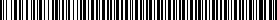 